Biochem- Chirality HW	 				Name__________________________________Chap 15: Stereocenters: R,S designation			Block____________ #___________Use your text & PPt to complete the following. *Refer to Section 15.3 & Example 15.4 to do #1.Identify all asymmetric centers in the following compounds and then indicate how many stereoisomers are possible (2n).Rank the following groups in order of decreasing priority (1 = highest, 4 = lowest).  					 –F, -NH2, -CH3, -OH	–NH2, -CH2NH2, -CH3, -CH2NHCH3–COOH, -CH2OH, -H, -CHOIn the R, S system, which of the following functional groups has highest priority?alkyl	b. amino	c. hydroxyl	d. thiolWhich of these are R and which are S?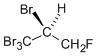 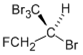 What are the R/S configurations at the following stereocenters?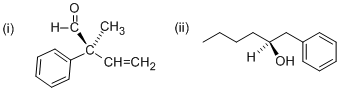 Refer to Example 15.4 in text What is a diastereomer?Problem 15.4: Which are pairs of enantiomers? Which are diastereomers? 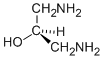 .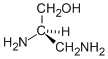 